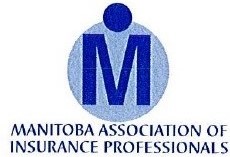 A proud member of the Canadian Association of Insurance WomenNew Membership Application FormMembership Objectives:Education: 	To increase knowledge through educational programsFellowship:	To promote the spirit of friendship and service in the insurance industry and related fieldsLoyalty:		To encourage and foster high ethical standards in business and social relations.Name: _____________________________________________________________________________________________________________First Initial(s) 			Last 			Professional Designation(s)Home Address: ___________________________________________________________________________________________________  Street Address 			City 		Province 	Postal CodeHome Phone: _____________________ Personal Cell: ______________________ Home Email: __________________________Occupation: _______________________________________________________________________________________________________Name of Employer: _______________________________________________________________________________________________Job Title: __________________________________________________________________________________________________________Work Address: ___________________________________________________________________________________________________ 		Street Address 			City 		Province 	Postal CodeWork Phone: ______________________ Work Cell: _________________________ Work Email: __________________________Birthday Month: _______________________________ 	Number of years in the industry: ________________________________________________________________________________How did you hear about MAIP: __________________________________________________________________________________What do you hope to achieve by joining MAIP: _________________________________________________________________Do you belong to any other organizations or associations? ____________________________________________________If yes, please list: ___________________________________________________________________________________________________Have you ever held an executive or chair position(s) whth another voluntary orgainiation? ___________________If so, what position: _____________________________________________________________________________________________________Membership Fee: $55	 Receipt Required? Yes/No      Month 	DayPlease make cheques payable to Manitoba Association of Insurance Professionals and mail to:P.O. Box 66Winnipeg, Manitoba R3C 2G1